Автономное дошкольное образовательное учреждениемуниципального образования г. Долгопрудныйдетского сада общеразвивающего вида №13 «В гостях у сказки»(АОУ детский сад №13 «В гостях у сказки»)Экологическая тропаПосадка озимого чеснока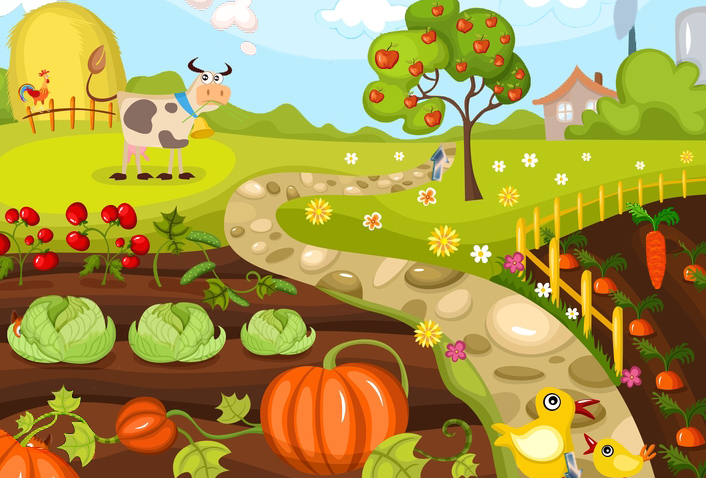 Подготовили и провели воспитателиНарзикулова Дилафруз МехрожевнаИваницкая Кристина Алексеевнаг. Долгопрудный2017 гЦель: Дать понятие об осенних приготовлениях человека к зиме на огороде, посадка зубчиков озимого чеснока.Задачи: Расширять представление детей об овощах; формировать представление детей об овощной культуре «чеснок»; закреплять знание строения головки чеснока; условий, необходимых для жизни растения;- научить сажать зубчики чеснока в землю, работать коллективно;- развивать познавательную активность, умение вести беседу, активизировать словарь: головка, зубчики чеснока, яровой, озимый;- развивать эстетическое восприятие окружающего.Ход занятия:Воспитатель:Сегодня мы с вами пойдем в гости!Ну, вот мы и пришли в наш огород.Посмотрите, какие овощи растут на грядках: что-то уже убрали, а что-то еще осталось. Давайте вспомним, что растет в огороде.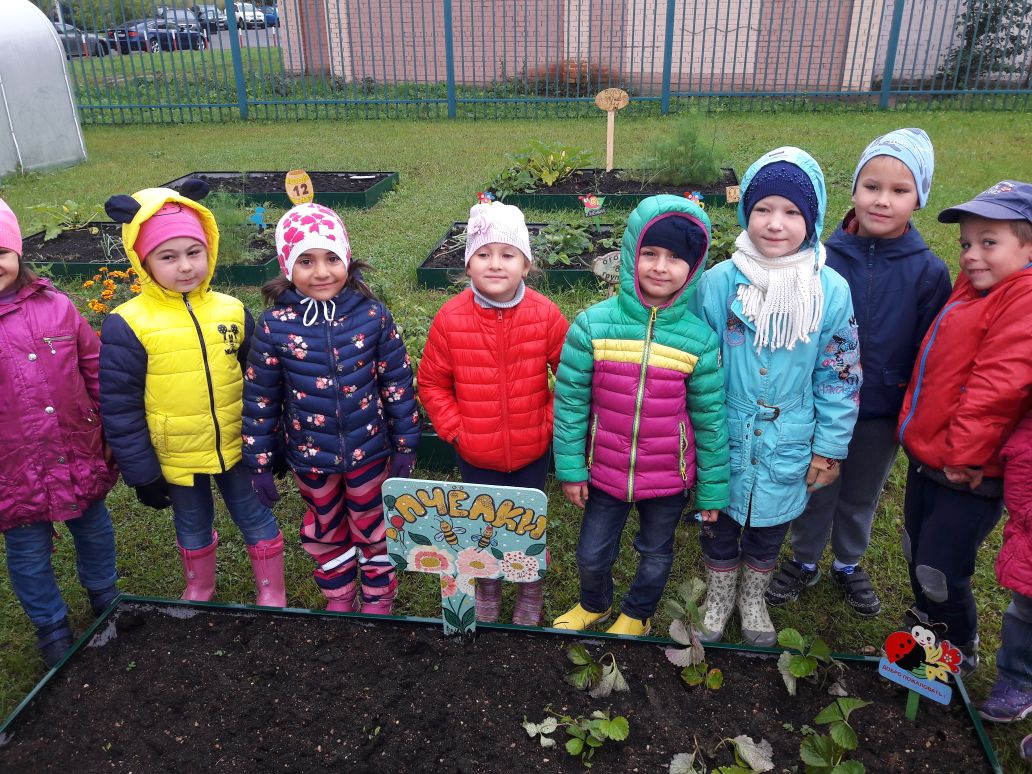 Вам помогут мои загадки:1. КАК РАСТРЕПАННЫЙ БАРАН, БЕЛОМРАМОРНЫЙ КАЧАНЛИСТЬЯ ДЕРЖАТСЯ ТАК ГУСТО У РАСТЕНИЯ…. (КАПУСТА)2. КРАСНЫЙ, СЛАДКИЙ КОРЕШОК ЛЮБИТ КАЖДЫЙ НАШ ДРУЖОК.ЗЕЛЕН ХВОСТ, КРАСНА ГОЛОВКА, ЭТО ЧТО? (МОРКОВКА)3. БУДЕМ ВКУСНЫЙ БОРЩ ВАРИТЬ И КАПУСТУ С НЕЙ СОЛИТЬ.РАЗРИСУЕМ СОКОМ СТЕКЛА, ТЕМНО-КРАСНОЙ КРЕПКОЙ…. (СВЕКЛОЙ)4. КЛУБЕНЬ ЭТОТ ПОД ЗЕМЛЕЙ ТЫ ЛОПАТОЮ ОТРОЙ.ОТКОПАЙ-КА ТЫ НЕМНОЖКО ОЧЕНЬ КРУГЛУЮ (КАРТОШКУ)5. В ОГОРОДНОМ ЧУДНОМ МИРЕ ОН В ПУПЫРЧАТОМ МУНДИРЕЗНАЕТ КАЖДЫЙ МОЛОДЕЦ, ЭТОТ ОВОЩ…. (ОГУРЕЦ)Воспитатель: Вот как хорошо мы потрудились! А теперь давайте отдохнем (детям предлагается физкультминутка «Собираем урожай»).В огород пойдем (маршируем на месте)Урожай соберем (идем, взявшись за руки)Мы морковки натаскаем (таскаем)И картошки накопаем (копаем)Срежем мы кочан капусты (срезаем)Круглый, сочный, очень вкусный (показываем)Щавеля нарвем немножко (рвем)И вернемся по дорожке (идем, взявшись за руки).-Молодцы! А теперь посмотрим, Ччо это в миске? Верно, это чеснок. Его головка покрыта белыми чешуйками, предохраняющими чеснок от высыхания. Она состоит из долек-зубчиков. Число их бывает разным - от 2 до 50. Каждую дольку окружает жесткая оболочка.А вы догадались, зачем я принесла сюда чеснок? Мы с вами посадим его сегодня!- Растения, которые сажают весной и убирают осенью, называются яровыми. Но некоторые растения, в том числе и чеснок, можно сажать еще и осенью. И будет называться такой чеснок озимым. Как вы думаете, почему? Верно, потому что он будет зимовать в земле, укрытый снежным покрывалом, а с приходом весны быстро даст всходы и раньше ярового дружный урожай.- Давайте это проверим? Поможете мне сейчас посадить озимый чеснок?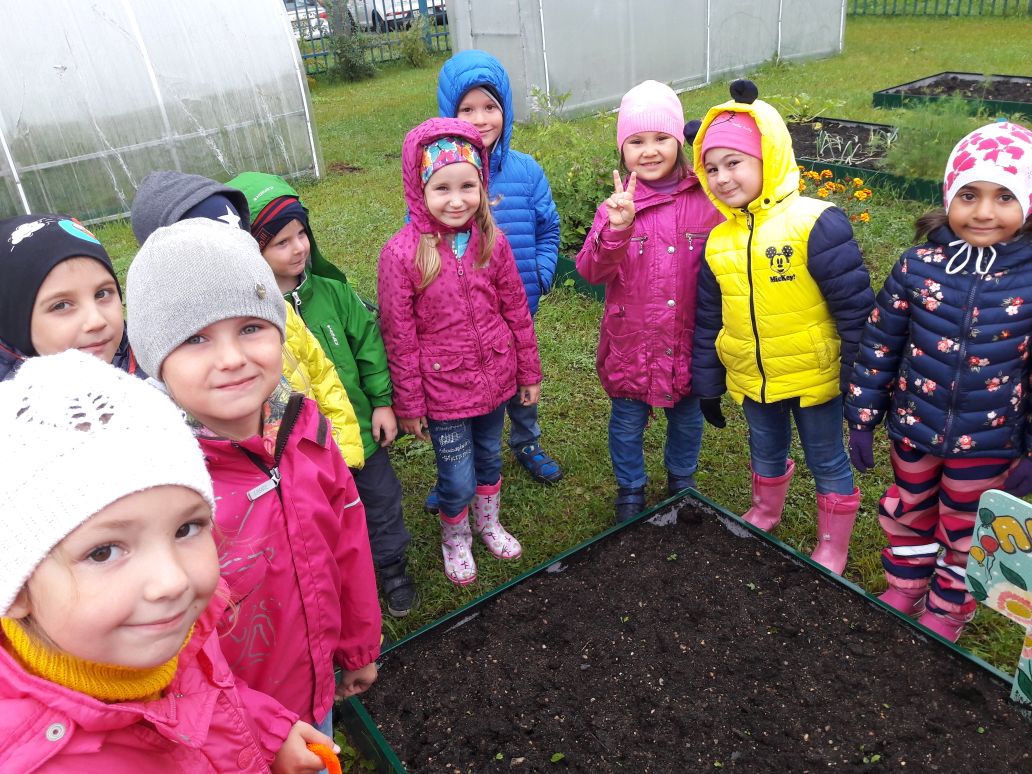 - Прежде чем приступить к посадке, как нужно подготовить землю на грядке? (порыхлить, разровнять, сделать бороздки). С помощью чего? (лопаты, грабель). Этим займусь я, а вы разломите головки чеснока на отдельные зубчики.- Пока будем это делать, я расскажу вам немного о чесноке. Родина его – Южная Азия. Но и на Руси эта овощная культура была известна с древнейших времен. Знаете ли вы, ребята, что в старину чеснок называли «змеиной травкой»? Считалось, что его запах может отпугнуть ядовитых змей и вредных насекомых. А еще зубчики чеснока носили как амулеты римские воины, считая, что он спасает от бед и невзгод, укрепляет здоровье и восстанавливает силы.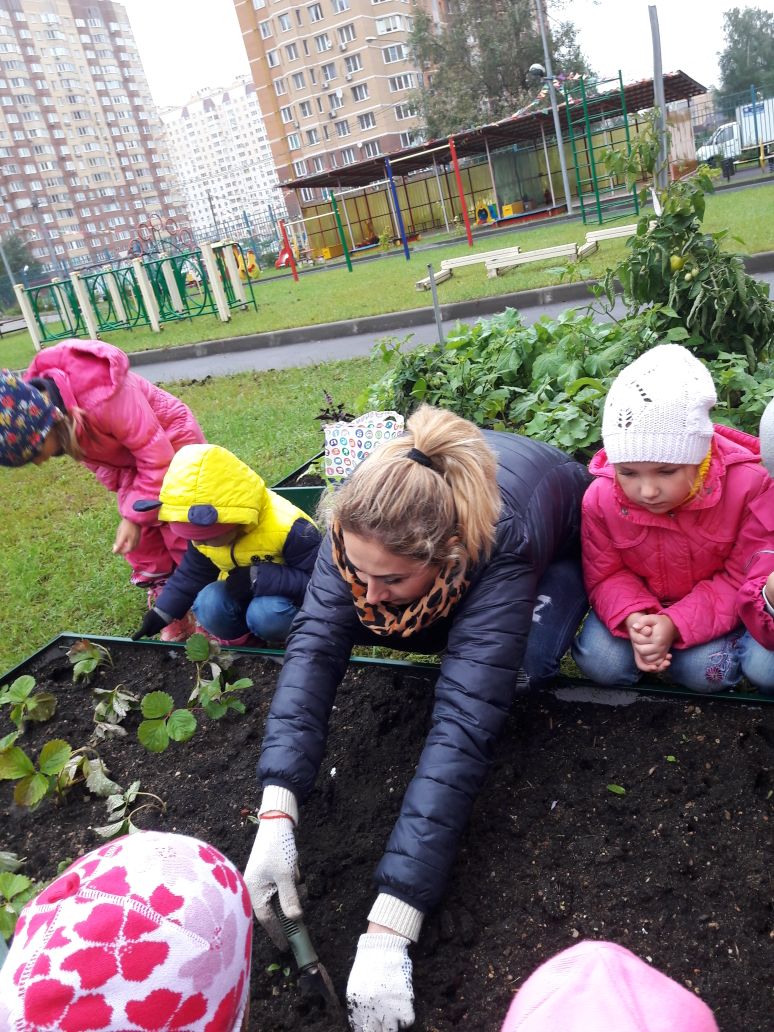 Народ даже сложил такую поговорку: «Лук семь недугов лечит, а чеснок семь недугов изводит». Как вы это понимаете? (ответы детей). Давайте вместе повторим эту поговорку.-Так происходит потому, что чеснок, так же, как и лук, содержит губительные для микробов элементы. В нем имеются и другие полезные вещества: углеводы, белки, витамины и микроэлементы. И в наши дни чеснок применяют при изготовлении лекарственных препаратов и широко используют в кулинарии.Чеснока душистый зубчикМы с тобой положим в супчик.Даст он супу аромат,Станет суп вкусней стократ!- Ну вот, грядка готова к посадке.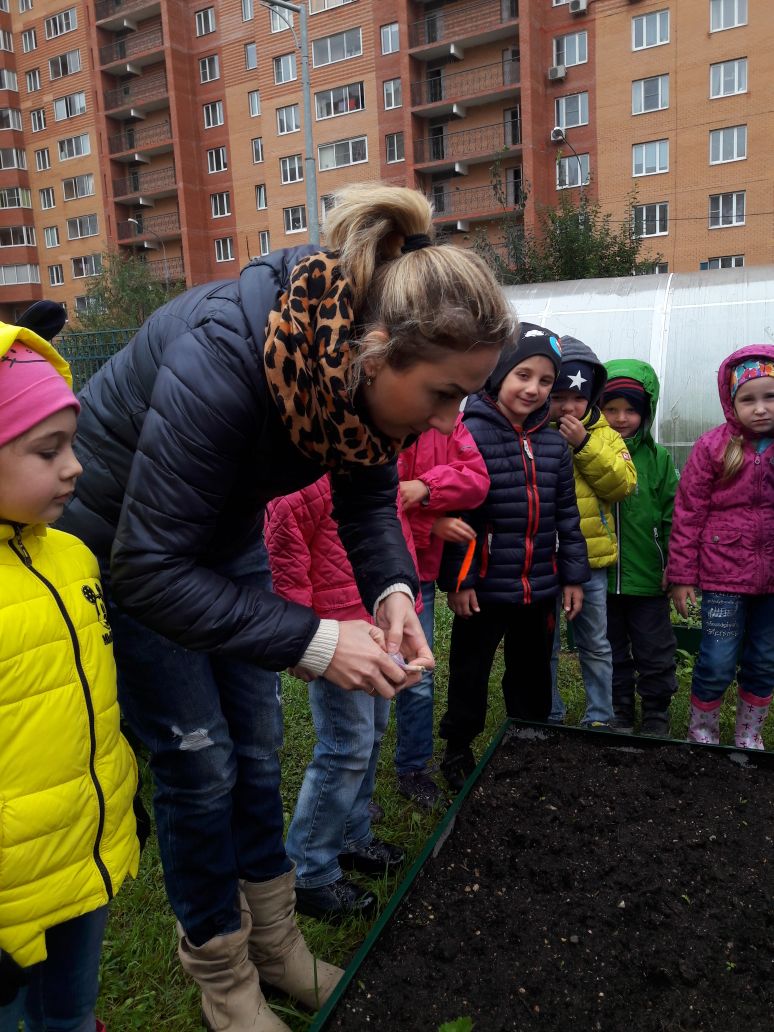 Воспитатель объясняет, что чеснок надо сажать на заданном линейкой расстоянии в борозде, чтобы ему не тесно было. Проводится эксперимент. Воспитатель предлагает детям стать в плотную шеренгу, плечом к плечу и развести сначала руки в стороны, а потом согнуть в локтях. Дети мешают друг другу. Потом дети размыкают шеренгу на вытянутые руки и выполняют тоже движение. Упражнение получилось легко. Можно сделать выводы, что для того чтобы корешки чеснока не мешали друг другу, зубчики надо сажать на ширину метки.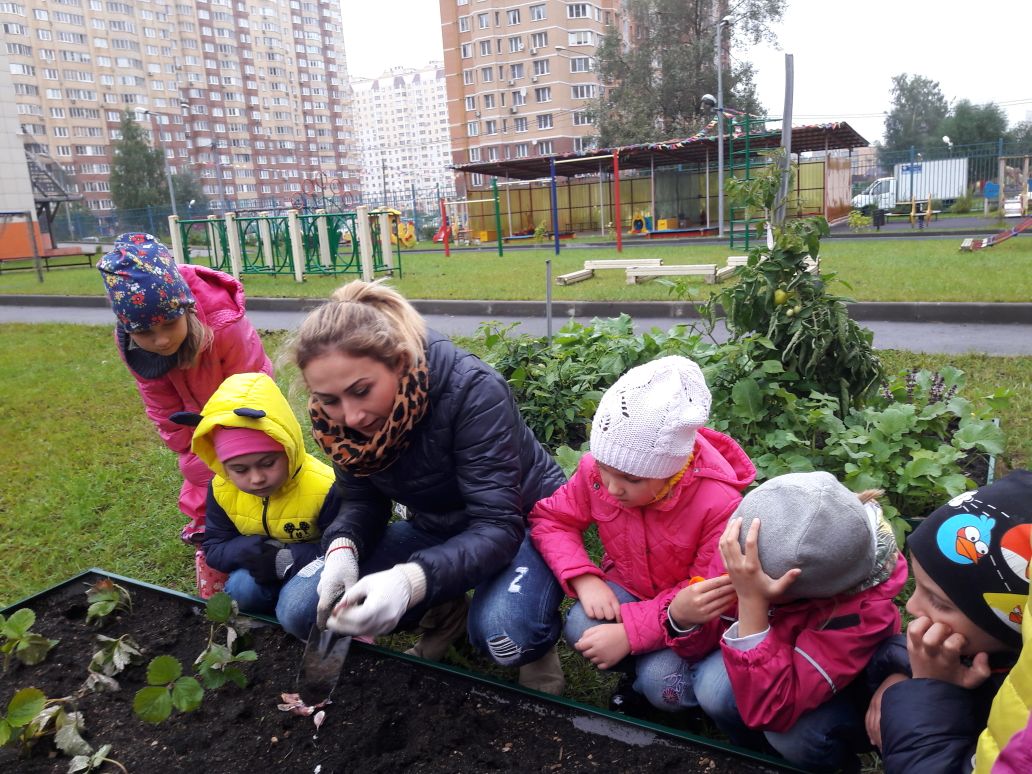 - Теперь возьмите каждый по дольке и через интервалы воткните их в землю посреди бороздки, вот так (показываю, затем дети сажают самостоятельно). Молодцы. Теперь с помощью грабель засыплем и разровняем землю, а сверху накроем одеялом из листьев, чтобы наш чесночок не замерз зимой.- «Делу – время, потехе – час!» Мы хорошо поработали, можно и отдохнуть.Воспитатель: Вот какая красивая получилась грядка, давайте все ею полюбуемся и попросим чеснок расти:Дети: Ты, чеснок, уродись! Ты расти глубоко вниз!И над грядкой, над землей выкинь листик молодой.Воспитатель: Теперь он будет расти, а мы за ним ухаживать и наблюдать за его ростом. Что у него появится над землей, как мы узнаем, что он растет?